The city School
North Nazimabad Boys Campus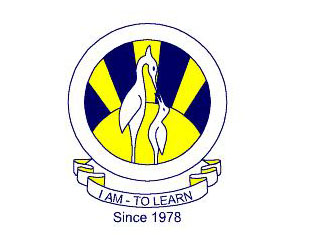 Business StudiesDate: 28-03-2018
Teacher:Shahrukh SiddiquiCLASS 9:Q1 Explain different characteristics of Entrepreneur.				               (6)Q2 Explain Taylor  theory of motivation. 						(5)